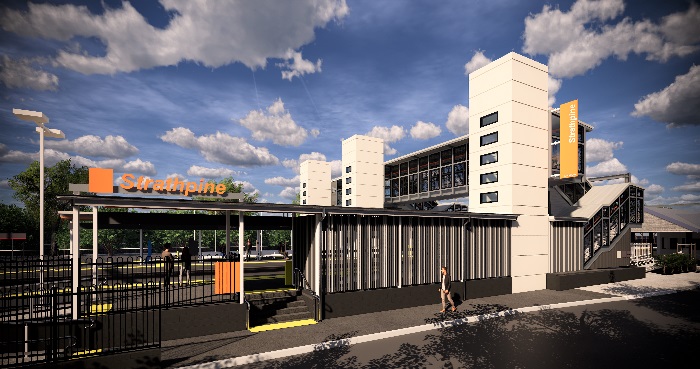 Project progressIn recent weeks, the following activities were undertaken at Strathpine:opening of the new footbridge (stair-only access until lift completion)commencement of bicycle enclosure workspaving – platform 2/3shelter works – platform 2/3lighting installations – platform 2/3ongoing lift installationremoval of the temporary footbridge.Upcoming worksIn the coming weeks, customers and the community can expect to see the following activities:completion of bicycle enclosure structural steelaccess roadworks – eastern carparkentrance fencing – platform 1lighting and signage worksongoing lift installationpaving works – platform 2/3.Please follow all directional signage and take care around the work zones.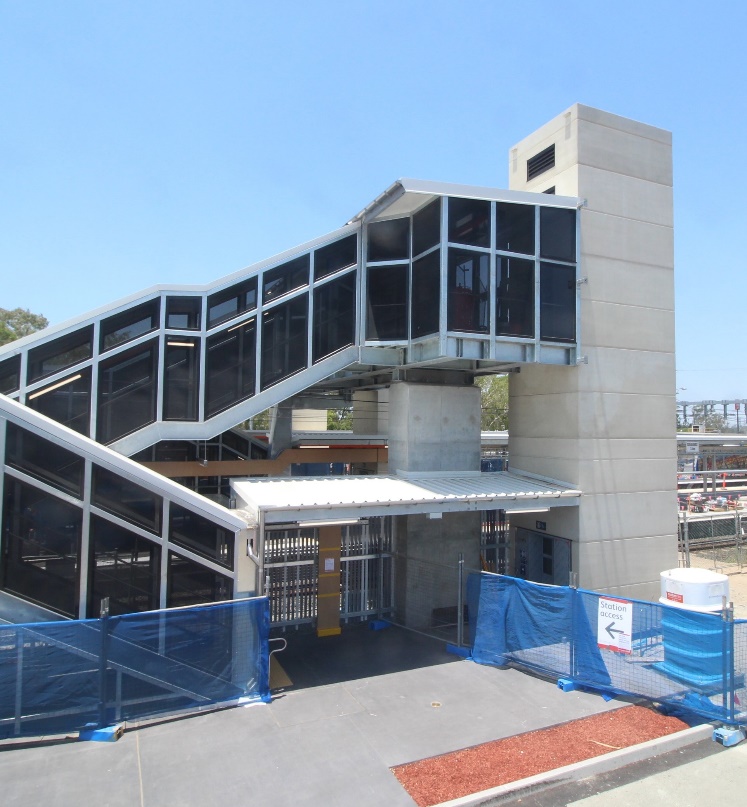 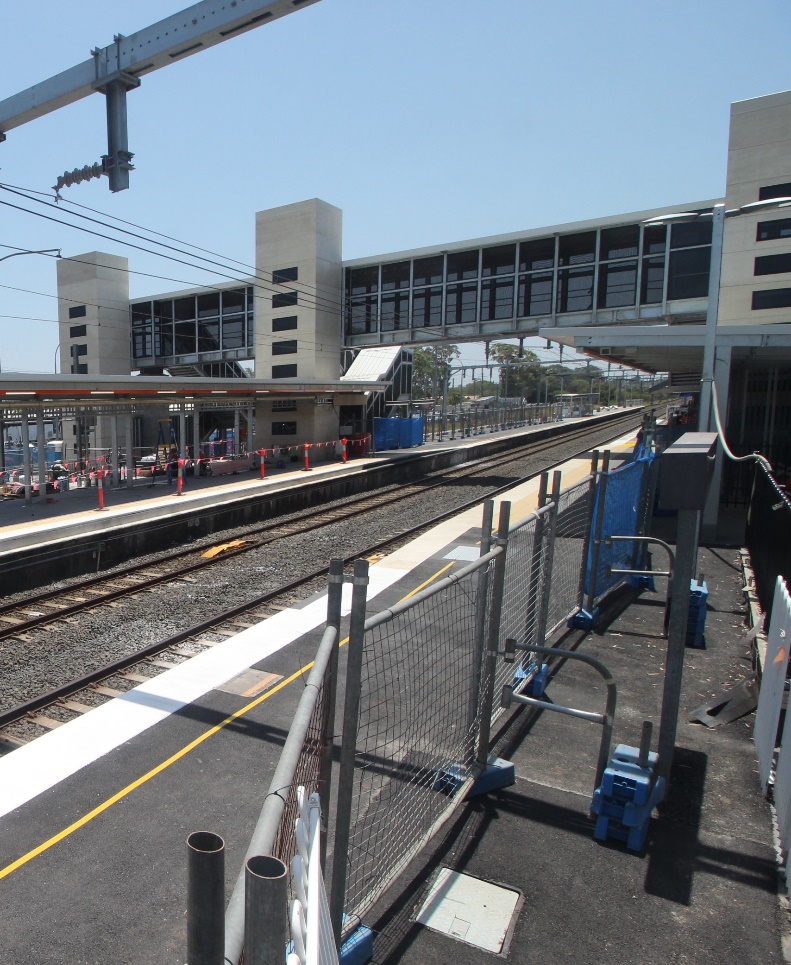 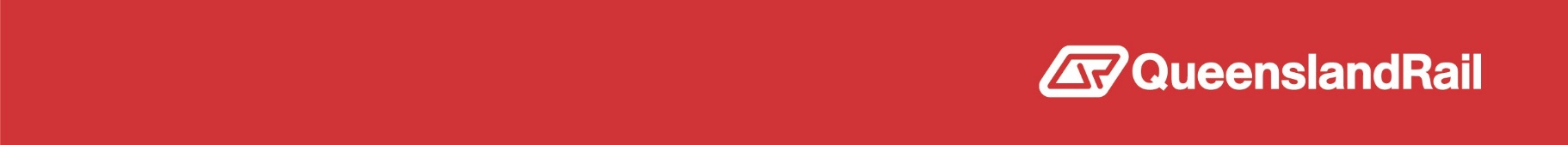 